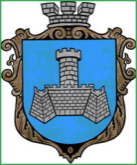 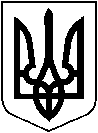 УКРАЇНАм. Хмільник  Вінницької областіР О З П О Р Я Д Ж Е Н Н ЯМІСЬКОГО ГОЛОВИ Від  «07» лютого 2022 р.                                                                              №59-рПро підготовку та проведення штабного тренування  з органами  управління Хмільницької міської ланки Вінницької територіальноїпідсистеми єдиної державноїсистеми цивільного захисту      У відповідності до вимог ст. 92 Кодексу цивільного захисту України, Порядку підготовки до дій за призначенням органів управління та сил цивільного захисту затверджено постановою КМУ від 26.06.2013р. №443, у відповідності до організаційних вказівок Департаменту з питань оборонної роботи, цивільного захисту та взаємодії з правоохоронними органами   Вінницької ОДА № 01.01-61/592 від 31.01.2022р.,  щодо підготовки та проведення штабного тренування, з метою удосконалення навичок керівного складу органів управління Хмільницької міської ланки Вінницької територіальної підсистеми єдиної державної системи цивільного захисту з метою підготовки органів управління цивільного захисту в складних умовах паводку, пропуску льодоходу і повені,  керуючись  ст. ст. 42, 59 Закону України «Про місцеве самоврядування в Україні»:      1. Затвердити План проведення штабного тренування з органами управління Хмільницької міської ланки Вінницької територіальної підсистеми єдиної державної системи цивільного захисту (Додається).      2. Керівником тренування призначити заступника міського голови з питань діяльності виконавчих органів Хмільницької міської ради  Володимира  ЗАГІКУ.      3. Відділу цивільного захисту, оборонної роботи та взаємодії з правоохоронними органами міської ради (Валерій КОЛОМІЙЧУК):      -  забезпечити підготовку та участь в проведенні штабного тренування з органами управління Хмільницької міської ланки Вінницької територіальної підсистеми єдиної державної системи цивільного захисту 09.02.2022 року;      - підготувати та подати на затвердження Перелік учасників штабного тренування.      4. Місцем проведення штабного тренування визначити  пункт управління цивільного захисту Хмільницької міської ланки Вінницької територіальної підсистеми єдиної державної системи цивільного захисту, зал засідань  міської ради.        5. Керівникам виконавчих органів Хмільницької міської ради забезпечити виконання доведених завдань, визначених тематикою плану штабного тренування.       6. Учасникам штабного тренування визначити кількість працівників та необхідних засобів для проведення штабного тренування, розрахунки надати керівнику навчання  до 09.02.2022р.      7. Контроль за виконанням даного розпорядження залишаю за собою.        Міський голова                                                 Микола ЮРЧИШИНС.МаташВ.ЗагікаВ.КоломійчукН.БуликоваВ.Забарський                                                                                                                                                                       Додаток                                                   до розпорядження                                                  міського голови                                                                                                                                             від «07»  лютого 2022р. №59-рПЛАНпроведення штабного тренування з органами управління Хмільницької міської ланки Вінницької територіальної підсистеми єдиної державної системи цивільного захисту          Тема: «Дії органів управління Хмільницької міської ланки Вінницької територіальної підсистеми єдиної державної системи цивільного захисту  щодо дій в умовах паводку, пропуску льодоходу і повені».         Навчальні цілі:Вдосконалення навичок керівного складу і сил Хмільницької міської ланки  Вінницької обласної територіальної підсистеми єдиної державної системи цивільного захисту щодо запобігання  виникненню надзвичайних ситуацій в складних умовах паводку, пропуску льодоходу і повені, перевірка готовності сил і засобів, відпрацювання необхідних документів.Час проведення:  07.00 год - 17.00 год. 09.02.2022 року.Місце проведення:   пункт управління цивільного захисту Хмільницької міської ланки Вінницької територіальної підсистеми єдиної державної системи цивільного захисту, зал засідань  міської ради.  На навчання залучаються:          Керівники органів управління Хмільницької міської ланки Вінницької територіальної підсистеми єдиної державної системи цивільного захисту, керівники виконавчих органів Хмільницької міської ради, керівники служб ЦЗ Хмільницької міської територіальної громади, підприємств, установ Хмільницької міської територіальної громади, згідно затвердженого переліку учасників штабного тренування.ПОРЯДОК ПРОВЕДЕННЯ ТРЕНУВАННЯ.              Міський голова                                                                      Микола ЮРЧИШИНЧас проведення          Заходи, що плануються                   (проводяться)Хто проводить (залучається) Дії посадових осіб керівних органів, залучених до навчання06.30Оповіщення керівного складу органів управління міської ланки, керівники виконавчих органів міської ради, керівники служб ЦЗ. Відділ цивільного захисту, оборонної роботи та взаємодії з правоохоронними органами Хмільницької міської ради Ткач О.С.Оповіщення проводиться  у відповідності до затверджених схем та порядку оповіщення.8.00-8.55Контроль прибуття особового складу органів управління  цивільного захисту, зайняття робочих місць та готовності до роботи в онлайн режимі.Відділ цивільного захисту, оборонної роботи та взаємодії з правоохоронними органами міської ради Ткач О.С.09.00-09.30Збір   керівного складу органів управління міської ланки, керівники виконавчих органів міської ради, керівники служб ЦЗ в онлайн режимі.     Керівник тренування, заступник міського голови з питань діяльності виконавчих органів  Хмільницької міської ради Загіка В.М.Збір в малому залі Хмільницької міської ради.09.30-10.00Організація роботи штабу з ліквідації наслідків надзвичайних ситуацій Керівник штабу, заступник міського голови з питань діяльності виконавчих органів міської ради Загіка В.М.Проводиться оцінка обстановки визначаються першочергові заходи їх   мети та ціль,   порядок виконання та виконавці.10.00-10.30 Доведення  тактичної обстановки, що склалась до органів управління міської ланки, керівників виконавчих органів Хмільницької міської ради в онлайн режимі.  Заступник міського голови з питань діяльності виконавчих органів  Хмільницької міської ради Загіка В.М.Учасниками тренування проводиться прогнозування можливих наслідків  у разі ускладнення погодних умов10.30-12.00Збір та аналіз обстановки, організації взаємодії міських спеціалізованих служб цивільного захисту в онлайн режимі.Заступник міського голови з питань діяльності виконавчих органів міської ради Загіка В.М.  Учасниками тренування проводиться прогнозування можливих наслідків  у разі ускладнення погодних умов,  відпрацьовуються дії органів управління   міської ланки   територіальної підсистеми єдиної   державної системи цивільного захисту щодо приведення в готовність до дій за призначенням наявних сил та засобів.  Проводиться розрахунок потреби можливих видів техніки. 12.00-15.00Збір, опрацювання пропозицій до розпорядження міського голови про ліквідацію надзвичайної ситуаціїЗаступник міського голови з питань діяльності виконавчих органів міської ради - заступник голови  міської комісії з питань ТЕБ та НС Загіка В.М., члени комісії керівники виконавчих органів міської ради, керівники служб ЦЗ, підприємств, установ та організацій .  Головуючий  та секретар комісії проводять засідання міської комісії, доводять до присутніх порядок денний, проводиться обговорення та прийняття рішень, хід здійснення комплексу заходів щодо захисту населення і території,  відпрацьовуються пропозиції до рішення  щодо вжиття заходів у відповідності до запланованих питань. 15.00-16.00Заслуховування посадових осіб міських спеціалізованих служб цивільного захисту в онлайн режимі щодо ліквідації наслідків надзвичайної ситуації .Заступник міського голови з питань діяльності виконавчих органів міської ради Загіка В.М.Учасниками тренування проводиться уточнення території та кількості населення, яке попадає в зону можливого  виникнення надзвичайної ситуації, готуються рішення про залучення сил та засобів для ліквідації наслідків НС.16.00-16.30Підготовка проекту рішення міського голови на проведення першочергових заходів щодо ліквідації наслідків паводку, льодоходу і повені.Заступник міського голови з питань діяльності виконавчих органів міської ради - заступник голови  міської комісії з питань ТЕБ та НС Загіка В.М., члени комісії керівники виконавчих органів міської ради, керівники служб ЦЗ, підприємств, установ та організацій.  Учасниками тренування готується  проект рішення міського голови на проведення першочергових заходів щодо ліквідації наслідків паводку, льодоходу і повені.16.30-17.00Підведення підсумків тренування в онлайн режимі.Заступник міського голови з питань діяльності виконавчих органів міської ради Загіка В.М.Відділ цивільного захисту, оборонної роботи та взаємодії з правоохоронними органами міської ради інформує про доповіді учасників за результатами тренування.17.00Відбій штабного тренування.Департамент цивільного захисту Вінницької ОДА, керівник  тренування